2024 Family Education Fellowship Biographical Information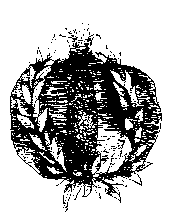 The Biographical Information Form, Current Résumé, Vision Statement, Mission Statement, and Statement of Intent must be submitted via email to fellowship@covenantfn.org by 2:00pm ET on January 22, 2024.Please contact the Foundation with any questions: E-mail: fellowship@covenantfn.orgTo be completed by the applicant. Applicant Prefix, First Name, Last Name: Professional Title: Organization: Primary Address:  work      home          other:                                                                        Street address: City, State, Zip Code: Telephone (day): 			work      home       mobileTelephone (evening):			work      home       mobileE-mail address: Professional Affiliation(s): Years in Jewish Family Education:Denomination (as it pertains to your work):	 Conservative       Orthodox       Pluralistic      Community       Reconstructionist       Reform       Other: Reach of proposed project: Local 	  Multi City           Regional       National       Other: Please list below all training and post-secondary general education, dates attended, and any degrees awarded: Please list below your present position in Jewish family education.Institution name: Address: Title: Duties: Most significant achievements: Years in position:Please describe 1-2 additional positions that you have held related to the field of Jewish family education. Position 1Institution name: Address: Title: Duties: Most significant achievements: Years position was held:Position 2Institution name: Address: Title: Duties: Most significant achievements: Years position was held:Please list up to three honors and awards you have received.  Institution/ProgramDatesDegreeArea(s) of concentrationTitle of the awardSponsoring OrganizationDate award was received